LIST OF ACTIONS&DECISIONS FROM WENDWG-9Note: In this list of decisions & actions, when using “RHCs, HOs, IHO Member States XX, RENCs, IHO Sec. to consider, to do, to…”, it means that decisions and actions are assigned to the representatives of these entities in the WENDWG. Subsequent actions are then to be considered by appropriate bodies.AGENDAITEM/WORK IEMSUBJECTACTIONNo.ACTIONS&DECISIONS(in bold, action by)TARGETDATE/EVENTSTATUS(at 28 Feb 2019)1.	Opening and Administrative Arrangements1.	Opening and Administrative Arrangements1.	Opening and Administrative Arrangements1.	Opening and Administrative Arrangements1.	Opening and Administrative Arrangements1.	Opening and Administrative ArrangementsWENDWG MembershipWENDWG9/01Members and RHCs to review the WENDWG Membership List and provide updates to the WENDWG Sec. PermanentUpdates provided for MACHC and RSAHC2.	Approval of Agenda2.	Approval of Agenda2.	Approval of Agenda2.	Approval of Agenda2.	Approval of Agenda2.	Approval of AgendaAgendaWENDWG9/02The WENDWG approved the agenda and timetable.Decision3.	Matters arising from WENDWG-8 Meeting, from HSSC-10, IRCC-10 and C-23.	Matters arising from WENDWG-8 Meeting, from HSSC-10, IRCC-10 and C-23.	Matters arising from WENDWG-8 Meeting, from HSSC-10, IRCC-10 and C-23.	Matters arising from WENDWG-8 Meeting, from HSSC-10, IRCC-10 and C-23.	Matters arising from WENDWG-8 Meeting, from HSSC-10, IRCC-10 and C-23.	Matters arising from WENDWG-8 Meeting, from HSSC-10, IRCC-10 and C-2IHO CL 19/2018WENDWG9/03(former WENDWG9/04)The WENDWG agreed that the one-year “clock” should start once the overlapping issues, starting with potential “highest” risk cases, have been reported to the ENC Producers, the management of these cases to be implemented by the RHCs, keeping the WENDWG informed and report to IRCC, as appropriate. Decision (kept active for tracking purposes)Data validation and quality insuranceWENDWG9/04(former WENDWG9/11)The RENCs to benchmark their ENCs data validation, updates and release processes and provide a set of recommendations at the next meeting, if appropriate. WENDWG-104.	Review of progress made on the work items of the WENDWG Programme of Work4.	Review of progress made on the work items of the WENDWG Programme of Work4.	Review of progress made on the work items of the WENDWG Programme of Work4.	Review of progress made on the work items of the WENDWG Programme of Work4.	Review of progress made on the work items of the WENDWG Programme of Work4.	Review of progress made on the work items of the WENDWG Programme of Work4.1	Overlapping Issues and ENC Coverage4.1	Overlapping Issues and ENC Coverage4.1	Overlapping Issues and ENC Coverage4.1	Overlapping Issues and ENC Coverage4.1	Overlapping Issues and ENC Coverage4.1	Overlapping Issues and ENC CoverageENC Global Coverage and Overlapping ReportWENDWG9/05(former WENDWG9/05)UKHO to continue the provision of global statistics and numbers on ENC coverage and overlaps, but clarify the GIS algorithm that is used when identifying the ports listed as “NOT covered”. After analysis and where appropriate, UKHO to provide an update of the Excel file (incl. the list of Ports “NOT covered”), to the WENDWG Sec.In accordance with Decision WENDWG9/04, RHCs to make their own assessment of the level of navigational risk for ENC overlaps, using the IC ENC Policy on Risk Assessment as a 1st step, when and where applicable.2 months prior to WENDWG-10ASAPPermanentList of PortsWENDWG9/06(former WENDWG9/09)RHCs/HOs invited to report to NGA directly (Gerald Walter, Gerard.J.Walter@nga.mil) if inconsistencies need to be corrected in the List of Ports (based on the NGA P 150).US (NGA) to inform the WENDWG Secretary when the new version of the NGA P 150 database is available (impact on IHO ENC Catalogue and INToGIS II)PermanentAs appropriate4.2	IHO ENC Catalogue4.2	IHO ENC Catalogue4.2	IHO ENC Catalogue4.2	IHO ENC Catalogue4.2	IHO ENC Catalogue4.2	IHO ENC CatalogueIHO ENC Catalogue - CATZOC valuesWENDWG9/07WENDWG Chair to report to IRCC that those ENC Producers who have yet to do so, should be invited to provide their agreement to their RENC, for making CATZOC values available in the additional layers of INToGIS II (Manager Mode only, available to MS only).PRIMAR and IC-ENC to review the provision of CATZOC data on behalf of the RENC members / licensing partners and to maintain the list of ENC Producers who have agreed to release their CATZOC values (incl. caveats).IHO Secretariat to download, on a routine basis (monthly?, tbc), the CATZOC values (for INToGIS II purposes) using the PRIMAR link/interface.IRCC-11 (15 April)WENDWG-10Permanent4.3	RENC Harmonization and Distribution4.3	RENC Harmonization and Distribution4.3	RENC Harmonization and Distribution4.3	RENC Harmonization and Distribution4.3	RENC Harmonization and Distribution4.3	RENC Harmonization and DistributionRENC-RENC CooperationWENDWG9/08The EAHC RECC to consider the last version of the RENC Data Flow Diagram and report on how and when they would like to fit in.Joint RENC meeting, WENDWG-10ENCs not distributed through a RENC yetWENDWG9/09RHCs to report to WENDWG where exclusive cells in the respective usage bands exist within their regions.WENDWG to monitor the progress made on an annual basis through the RENCs’ ENC Data Flow diagram updates.WENDWG-10WENDWG-10Quality control, risk assessmentWENDWG9/10(former WENDWG9/14)WENDWG Chair to report to IRCC that all Produced ENC data (incl. “exclusive”) must be made available to every RENC for them to ensure quality control (overlapping checks, risk assessment, etc.).IRCC-11 (15 April 2019)Quality control, risk assessmentWENDWG9/11(former WENDWG9/15)IC-ENC and PRIMAR to develop further the possibility of exchanging ENC data for harmonization purposes, improving overlapping risk assessment and quality control in general and EAHC-RECC to consider how they can contribute and benefit from this process.  WENDWG-10Data Extraction in support of Seabed 2030WENDWG9/12US (NOAA) to submit a management procedure and technical proposal to the RENCs aiming to extract bathymetric data from ENCs in order to support Seabed 2030, and……IRCC to encourage the ENC Producers within the RHCs to participate in the Seabed 2030 Project by providing their agreement to the RENCs for releasing their bathymetric data from ENCsAs a first step for European waters, US (NOAA) and IHO/DCDB to consider the possibility of using the EMODnet Bathymetry data for Seabed 2030.May 2019IRCC-11IRCC-11Harmonized licensing approach to support all vessels (leisure boats, etc.)WENDWG9/13(former WENDWG9/21)RENCs to consider the way forward for drafting a core joint RENC framework for navigation Non-ECDIS licensing.WENDWG-10SENC Distribution - Data Protection an IntegrityWENDWG9/14When reviewing the SENC distribution agreement and certification mechanisms, RENCs to consider, in liaison with DQWG and the outcome of Part 15 of S-100 (in progress) how data protection and integrity can be reinforced.WENDWG-104.4	The Full Implementation of the WEND Principles – Report by RHCs’ Reps on the implementation of ENC Schemes (in accordance with Action IRCC8-13)4.4	The Full Implementation of the WEND Principles – Report by RHCs’ Reps on the implementation of ENC Schemes (in accordance with Action IRCC8-13)4.4	The Full Implementation of the WEND Principles – Report by RHCs’ Reps on the implementation of ENC Schemes (in accordance with Action IRCC8-13)4.4	The Full Implementation of the WEND Principles – Report by RHCs’ Reps on the implementation of ENC Schemes (in accordance with Action IRCC8-13)4.4	The Full Implementation of the WEND Principles – Report by RHCs’ Reps on the implementation of ENC Schemes (in accordance with Action IRCC8-13)4.4	The Full Implementation of the WEND Principles – Report by RHCs’ Reps on the implementation of ENC Schemes (in accordance with Action IRCC8-13)ENC SchemesWENDWG9/15(former WENDWG9/16)The WENDWG agreed to use the existing IHO ENC coverage catalogue as the initial mechanism to easily build version 1.0 of the ENC Schemes database in the INToGIS II system.Decision (kept active for tracking purposes)ENC SchemesWENDWG9/16(former WENDWG9/17)As soon as INToGIS II is commissioned, RHCs to define and adopt ENC Schemes (as it is done for INT Charts Schemes) and submit their update.WENDWG-10Gap Analysis - AIS Traffic DensityWENDWG9/17US to pursue the development of the worldwide coverage statistical database of AIS traffic density, available to all RHCs and IHO Member States taking into account the requirements explained at WENDWG9 (vessels categories breakdown, stats for 2 rolling years range, resolution for every month). Associated description of the database to be provided (incl. copyright issues, usage limitations, if any).IHO Sec to make this AIS statistical database available to all Member States as part of the risk assessment tools within INToGIS II.End of June 2019When INToGIS II is commissioned (mid-2019, tbc)ENC SchemesWENDWG9/18WENDWG Chair to report at IRCC that report from the NIOHC has not been delivered at WENDWG meetings as requested. IRCC-11 (15 April 2019)IHO Resolution 1/2018 WENDWG9/19IC-ENC to consider the possibility of providing the MBSHC Chair, the Region F Chart Coordinator and the IHO Secretariat, with deeper analysis of the effect of overlapping ENCs in the Region and their possible impact on safe navigation, including examples of ECDIS “behaviour” snapshots End of April 2019 (for being considered at MBSHC-21)5.	Workshop Session 1 – Impact of the new TORs and Following on Actions C2/30 and C2/315.	Workshop Session 1 – Impact of the new TORs and Following on Actions C2/30 and C2/315.	Workshop Session 1 – Impact of the new TORs and Following on Actions C2/30 and C2/315.	Workshop Session 1 – Impact of the new TORs and Following on Actions C2/30 and C2/315.	Workshop Session 1 – Impact of the new TORs and Following on Actions C2/30 and C2/315.	Workshop Session 1 – Impact of the new TORs and Following on Actions C2/30 and C2/31Impact of new TORsWENDWG9/20Reviewing the new TORs, the WENDWG agreed that there was no need at this stage to amend the current objectives and tasks assigned by IRCC to the WENDWG in its programme of work…DecisionWEND-like PrinciplesWENDWG9/21The WENDWG agreed that WEND-like Principles should be developed to support the production and dissemination of S-101 ENCs and the first generation of S-100 based products……and welcomed a draft proposal submitted by the US in session, as a possible key component of a global S-100 based Products Implementation Strategy (under development) DecisionWEND-like Principles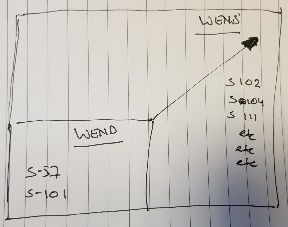 WENDWG9/22WENDWG Members (BR, IT, NL, NO, RENCs, UK, US) to provide their inputs/comments to the strawman paper on the Worldwide Electronic Navigation Services (WENS) Principles as presented at WENDWG-9 (US Pocs: john.nyberg@noaa.gov ; jonathan.justi@noaa.govUS (on behalf of WENDWG Chair) to submit an interim report (one or several options tbc) to IRCC for discussion in response to C2/30 and C2/31) End of MarchEnd of AprilWEND-like PrinciplesWENDWG9/23As part of his report to IRCC, WENDWG Chair to submit a proposal aiming to amend the TORs of the WENDWG, by adding item 1.c “to investigate the applicability of WEND-like Principles to the production and dissemination of S-101 ENCs and the first generation of S-100 based products”IRCC-11 (15 April)5.	Workshop Session 2 –Following on Actions C2/27 and C2/285.	Workshop Session 2 –Following on Actions C2/27 and C2/285.	Workshop Session 2 –Following on Actions C2/27 and C2/285.	Workshop Session 2 –Following on Actions C2/27 and C2/285.	Workshop Session 2 –Following on Actions C2/27 and C2/285.	Workshop Session 2 –Following on Actions C2/27 and C2/28OverlapsWENDWG9/24First, WENDWG Chair, supported by the RENCs, to report to IRCC on the overlap cases reported at WENDWG-9 for Charting Regions where concerns have been reported IRCC-11 (15 April)OverlapsWENDWG9/25RENCs to investigate how to better coordinate tracking of overlaps in order to provide a fair and actual global RENC overlap «picture»WENDWG-10Overlaps Risk AssessmentWENDWG9/26The WENDWG agreed that the criticality of the risk as assessed by the RENCs should only be used as an indication of priority for handling and solving overlapsDecisionIHO Resolution 1/2018WENDWG9/27WENDWG to prepare an assessment of the effectiveness of the IHO Resolution 1/2018 at its next meeting for being considered at IRCC-12WENDWG-10IHO Resolution 1/2018WENDWG9/28WENDWG Chair to liaise with the Chair of the WWNWS-SC on the operational feasibility of the implementation of Art. 1.7.3 of IHO Resolution 1/2018End of April 20196.	Review and update of the WENDWG Programme of Work – – Preparation of Report to IRCC-11 and inputs expected from the WENDWG to C-3 and A-26.	Review and update of the WENDWG Programme of Work – – Preparation of Report to IRCC-11 and inputs expected from the WENDWG to C-3 and A-26.	Review and update of the WENDWG Programme of Work – – Preparation of Report to IRCC-11 and inputs expected from the WENDWG to C-3 and A-26.	Review and update of the WENDWG Programme of Work – – Preparation of Report to IRCC-11 and inputs expected from the WENDWG to C-3 and A-26.	Review and update of the WENDWG Programme of Work – – Preparation of Report to IRCC-11 and inputs expected from the WENDWG to C-3 and A-26.	Review and update of the WENDWG Programme of Work – – Preparation of Report to IRCC-11 and inputs expected from the WENDWG to C-3 and A-2IRCC-11 PreparationWENDWG9/29WENDWG Chair to submit the WENDWG report to IRCC-11, highlighting the new work and priority items (for C-3), including the WENDWG 2019-20 Programme of Work and recommend to IRCC-11 in accordance with Article 4.4 of WENDWG TORs, that the WENDWG is kept active.By 15 April (IRCC-11 submission deadline)8.	Any other business – Information Papers8.	Any other business – Information Papers8.	Any other business – Information Papers8.	Any other business – Information Papers8.	Any other business – Information Papers8.	Any other business – Information Papers9.	Next meeting dates and venue9.	Next meeting dates and venue9.	Next meeting dates and venue9.	Next meeting dates and venue9.	Next meeting dates and venue9.	Next meeting dates and venueWENDWG-10 and RENCs Co-operationWENDWG9/30WENDWG welcomed the offer made by HK China to host the WENDWG-10 meeting and the Joint RENCs meeting (18-20 Feb 2020)Decision